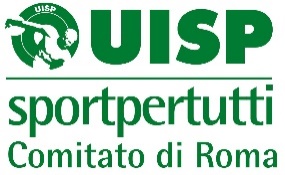 VIVICITTA’ 2018Nuovo Complesso       KM 12 									KM 4 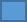 DICHIARAZIONE SOSTITUTIVA DI CERITIFCAZIONE(art.46 D.P.R. 28 dicembre 2000, n.445)Il/la sottoscritto/a______________________________________________________Nato/a _________________________________________ (prov ________________)il_______________Residente_______________________________ (prov_________)Via/piazza_________________________________________________n.__________Cell____________________________e mail_________________________________consapevole che chiunque rilascia dichiarazioni mendaci è punito ai sensi del codice penale e delle leggi speciali in materia, ai sensi e per gli effetti di cui all’art.46 D.P.R. n.445 del 28/12/2000DICHIARA(barrare la casella che interessa)di non aver riportato condanne penali e di non essere destinatario di provvedimenti che riguardano l’applicazione di misure di prevenzione, di decisioni civili e di provvedimenti amministrativi iscritti nel casellario giudiziale ai sensi della vigente normativa;di aver riportato condanne penali e/o di essere destinatario di provvedimenti che riguardano l’applicazione di misure di prevenzione, di decisioni civili e di provvedimenti amministrativi iscritti nel casellario giudiziale ai sensi della vigente normativaRoma,…………………………				                 In fede ……………………………							                      (firma per esteso e leggibile)